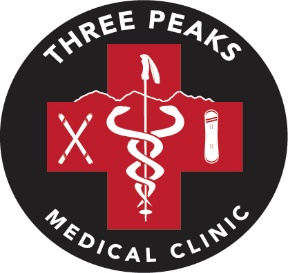 1st Annual Three Peaks Medical Clinic Golf TournamentRegistration FormMonday August 15th, 2022Sugarbush Resort Golf Club 10:00 am Shotgun$600 per team/ $150 Individual. Entry Fee includes cart, range balls, BBQ Lunch, Tee Gift, On-Course contests and Division Prizes. Dinner, Awards and Silent Auction to follow at Rumble’s at Clay Brook.Vegetarian Option available upon request.Individual Hole Sponsorship for $500 available.All Net Proceeds will go to the Clinic to cover start-up and annual operating needs. Divisions: Men’s, Women’s and Mixed.Please pay by check or cash day of tournament.Player 1:  Name: __________________________		Player 2:  Name: __________________________	Email address: _____________________		Email address: ____________________________	Phone Number: ____________________		Phone Number: ___________________________Player 3:  Name: __________________________		Player 4:  Name: __________________________	Email address: _____________________		Email address: ____________________________	Phone Number: ____________________		Phone Number: ___________________________# of Vegetarian Dinner requests: ____Hole Sponsorship Registration:Name/Company: ____________________________Wording for Sign: ___________________________CC#_______________________________________Exp Date: __________ CV Code: _________ Registration deadline is August 1, 2022. All inquiries, please contact:Chad Borofsky, Director, Sugarbush Ski Patrol 802 279 3593John Parsons, Tournament Co-Chair 802 583 6521Patrick Konvicka, Tournament Co-Chair 802 583 6596Email completed form to Jparsons@sugarbush.com